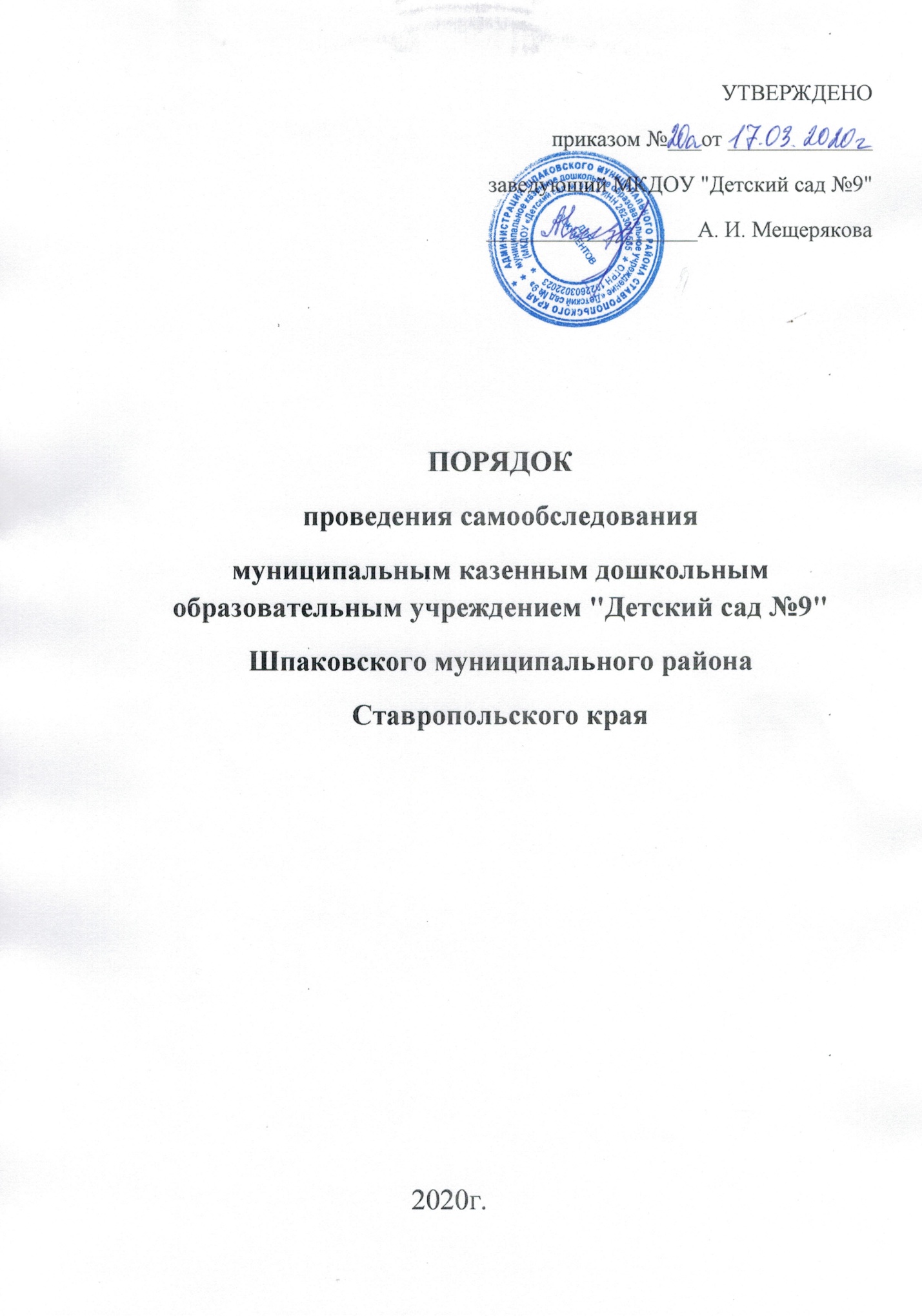 Настоящий порядок проведения самообследования муниципальным казенным дошкольным образовательным учреждением « Детский сад  №9» разработан в соответствии с пунктом 3 части 2 статьи 29 Федерального закона от 29 декабря 2012 года N 273-ФЗ "Об образовании в Российской Федерации" и на основании приказа Минобрнауки от «14» июня 2013 года № 462 «Об утверждении Порядка проведения самообследования образовательной организацией». 1. Настоящий Порядок устанавливает правила проведения самообследования муниципальным казенным дошкольным образовательным учреждением « Детский сад  №9» (далее - МКДОУ). 2. Целями проведения самообследования являются обеспечение доступности и открытости информации о деятельности организации, а также подготовка отчета о результатах самообследования (далее - отчет). 3. Самообследование проводится организацией ежегодно. 4. Процедура самообследования включает в себя следующие этапы: -  планирование и подготовку работ по самообследованию организации; - организацию и проведение самообследования в организации;-  обобщение полученных результатов и на их основе формирование отчета; - рассмотрение и утверждение отчета о самообследовании на заседании педагогического совета МКДОУ; - рассмотрение отчета отделом образования администрации Шпаковского муниципального района, к компетенции которого относится решение данного вопроса. 5. Отчетным периодом является предшествующий самообследованию календарный год. 5.1. Состав лиц, привлекаемых для проведения самообследования утверждается приказом руководителя. 6. В процессе самообследования проводится оценка образовательной деятельности, системы управления организации, содержания и качества подготовки воспитанников, организации образовательного процесса, качества кадрового, учебно-методического, библиотечно-информационного обеспечения, материально-технической базы, функционирования внутренней системы оценки качества образования, а также анализ показателей деятельности организации, подлежащей самообследованию, устанавливаемых Минобрнауки СК, осуществляющим функции по выработке государственной политики и нормативно-правовому регулированию в сфере образования. Пункт 3 части 2 статьи 29 Федерального закона от 29 декабря 2012 года N 273-ФЗ "Об образовании в Российской Федерации" (Собрание законодательства Российской Федерации, 2012, N 53, ст.7598; 2013, N 19, ст.2326). 7. Результаты самообследования оформляются в виде отчета, включающего аналитическую часть и результаты анализа показателей деятельности организации, подлежащей самообследованию. Отчет составляется по состоянию на 31 декабря года, предшествующего самообследованию. Отчет подписывается руководителем организации и заверяется ее печатью. 8. Размещение отчета самообследования в информационно - телекоммуникационных сетях, в том числе на официальном сайте организации  http://detskii-sad9.ru/ в сети "Интернет", и направление его учредителю осуществляются не позднее 20 апреля текущего года.